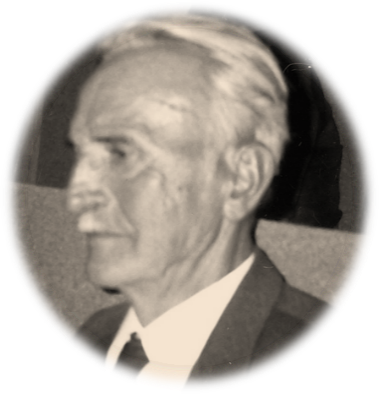 Fényeslitkei „Lippai Lajos” Tanulmányi Ösztöndíj(Általános Iskolai tanulmányok)1. Pályázat célja:A „Lippai Lajos” Tanulmányi Ösztöndíj célja a Fényeslitkén élő, tehetséges, általános iskolai tanulmányokat folytató fiatalok támogatása, tanulás ösztönzése. Az ösztöndíj pályázatot évente írja ki Fényeslitke Község Önkormányzata.2. Pályázók köre:A Fényeslitkei „Lippai Lajos” Tanulmányi Ösztöndíjra olyan általános iskolai tanulmányokat folytató tanuló nyújthat be pályázatot, aki:Fényeslitke közigazgatási területén legalább egy éve bejelentett állandó lakóhellyel rendelkezik és életvitelszerűen Fényeslitkén él,aki nem magántanulóként, megszakítás nélkül folytatja általános iskolai tanulmányait, 7-8. évfolyamon,igazolja, az ösztöndíj odaítélését megelőző legutóbbi évvégi bizonyítványával, hogy valamennyi tantárgy osztályzatából számított tanulmányi átlaga legalább: 4.„Útravaló” ösztöndíjas a pályázaton nem vehet részt.3. A pályázat benyújtásának módja:Személyesen: Fényeslitke Polgármesteri Hivatalban ügyfélfogadási időben, lezárt borítékban vagy postai úton ajánlott küldeményként. A borítékon feltűntetve a pályázó nevét, lakcímét és az ösztöndíj típusát. Érdeklődni: +36-45-447-011. telefonszámon lehet.A pályázati dokumentáció és mellékletei elérhetők a www.fenyeslitke.hu honlapon.4. Pályázat benyújtási határideje: 2023. július 07. (péntek) 12:00 óraA döntésre előkészítés során az előírt pályázati anyagban észlelt hiány esetén, hiánypótlásra lehetőség van a pályázati határidőn belül egyszeri alkalommal! 5. A pályázat kötelező mellékletei: a pályázó lakcímének igazolása, mely szerint Fényeslitke közigazgatási területén legalább 1 éve bejelentett lakcímmel rendelkezik, valamint életvitelszerűen él (életvitelszerű tartózkodást jelen kiírás 1. számú mellékletében szereplő „Nyilatkozat életvitelszerű tartózkodásról” - nyomtatvány kitöltésével igazolható),a tanulmányi eredményt igazoló dokumentum,a pályázathoz kitöltve és kék tintával aláírva szükséges benyújtani a jelen kiírás 2. sz. melléklet szerinti Pályázati Adatlapot.6. A pályázat elbírálása:A pályázatok döntésre előkészítő munkálatait a Polgármesteri Hivatal végzi. Az elbírálás tanulmányi átlag alapján történik. A döntés ellen fellebbezésnek helye nincs!7. Értesítés a pályázati döntésről:A Polgármesteri Hivatal a meghozott döntéséről 2023. július 28.-ig postai úton küldött levélben értesíti a pályázókat.8. Az ösztöndíj folyósítása:4,0-4,49 tanulmányi átlag esetén az egyszeri támogatásmértéke	10.000 Ft.4,5-5 tanulmányi átlag esetén az egyszeri támogatásmértéke 	20.000 Ft.Az elnyert támogatás folyósításának kezdete legkorábban: 2023. augusztus 28. Az elnyert támogatás közvetlen adó- és TB- járulékfizetési kötelezettség nem terheli (lásd. SZJA-ról szóló 1995. évi CXVII. törvény 1. sz melléklet 3.2.6. és 4.17. pontját.)Amennyiben megállapítást nyer, hogy a pályázó a pályázatban nem a valóságnak megfelelő adatokat szolgáltatta vagy a pályázati feltételeknek egyébként nem felel meg, támogatásban nem részesülhet még abban az esetben sem, ha az ösztöndíj elnyeréséről szóló tájékoztatást már kézhez vette.